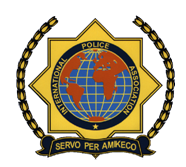                                                         роспись                                    /инициалы и фамилия/                     ВСЕРОССИЙСКАЯ ПОЛИЦЕЙСКАЯ АССОЦИАЦИЯ МПА                     ВСЕРОССИЙСКАЯ ПОЛИЦЕЙСКАЯ АССОЦИАЦИЯ МПА                     ВСЕРОССИЙСКАЯ ПОЛИЦЕЙСКАЯ АССОЦИАЦИЯ МПА                     ВСЕРОССИЙСКАЯ ПОЛИЦЕЙСКАЯ АССОЦИАЦИЯ МПА                     ВСЕРОССИЙСКАЯ ПОЛИЦЕЙСКАЯ АССОЦИАЦИЯ МПА                     ВСЕРОССИЙСКАЯ ПОЛИЦЕЙСКАЯ АССОЦИАЦИЯ МПА                     ВСЕРОССИЙСКАЯ ПОЛИЦЕЙСКАЯ АССОЦИАЦИЯ МПА                     ВСЕРОССИЙСКАЯ ПОЛИЦЕЙСКАЯ АССОЦИАЦИЯ МПА                     ВСЕРОССИЙСКАЯ ПОЛИЦЕЙСКАЯ АССОЦИАЦИЯ МПА                     ВСЕРОССИЙСКАЯ ПОЛИЦЕЙСКАЯ АССОЦИАЦИЯ МПА                     ВСЕРОССИЙСКАЯ ПОЛИЦЕЙСКАЯ АССОЦИАЦИЯ МПА                     ВСЕРОССИЙСКАЯ ПОЛИЦЕЙСКАЯ АССОЦИАЦИЯ МПА                     ВСЕРОССИЙСКАЯ ПОЛИЦЕЙСКАЯ АССОЦИАЦИЯ МПА                     ВСЕРОССИЙСКАЯ ПОЛИЦЕЙСКАЯ АССОЦИАЦИЯ МПА                     ВСЕРОССИЙСКАЯ ПОЛИЦЕЙСКАЯ АССОЦИАЦИЯ МПА                     ВСЕРОССИЙСКАЯ ПОЛИЦЕЙСКАЯ АССОЦИАЦИЯ МПА                     ВСЕРОССИЙСКАЯ ПОЛИЦЕЙСКАЯ АССОЦИАЦИЯ МПА                     ВСЕРОССИЙСКАЯ ПОЛИЦЕЙСКАЯ АССОЦИАЦИЯ МПА                     ВСЕРОССИЙСКАЯ ПОЛИЦЕЙСКАЯ АССОЦИАЦИЯ МПА                     ВСЕРОССИЙСКАЯ ПОЛИЦЕЙСКАЯ АССОЦИАЦИЯ МПА                     ВСЕРОССИЙСКАЯ ПОЛИЦЕЙСКАЯ АССОЦИАЦИЯ МПА                     ВСЕРОССИЙСКАЯ ПОЛИЦЕЙСКАЯ АССОЦИАЦИЯ МПА                     ВСЕРОССИЙСКАЯ ПОЛИЦЕЙСКАЯ АССОЦИАЦИЯ МПА                     ВСЕРОССИЙСКАЯ ПОЛИЦЕЙСКАЯ АССОЦИАЦИЯ МПА                     ВСЕРОССИЙСКАЯ ПОЛИЦЕЙСКАЯ АССОЦИАЦИЯ МПА                     ВСЕРОССИЙСКАЯ ПОЛИЦЕЙСКАЯ АССОЦИАЦИЯ МПА                     ВСЕРОССИЙСКАЯ ПОЛИЦЕЙСКАЯ АССОЦИАЦИЯ МПА                     ВСЕРОССИЙСКАЯ ПОЛИЦЕЙСКАЯ АССОЦИАЦИЯ МПА                     ВСЕРОССИЙСКАЯ ПОЛИЦЕЙСКАЯ АССОЦИАЦИЯ МПА                     ВСЕРОССИЙСКАЯ ПОЛИЦЕЙСКАЯ АССОЦИАЦИЯ МПА                     ВСЕРОССИЙСКАЯ ПОЛИЦЕЙСКАЯ АССОЦИАЦИЯ МПА                     ВСЕРОССИЙСКАЯ ПОЛИЦЕЙСКАЯ АССОЦИАЦИЯ МПА                     ВСЕРОССИЙСКАЯ ПОЛИЦЕЙСКАЯ АССОЦИАЦИЯ МПА                     ВСЕРОССИЙСКАЯ ПОЛИЦЕЙСКАЯ АССОЦИАЦИЯ МПА                     ВСЕРОССИЙСКАЯ ПОЛИЦЕЙСКАЯ АССОЦИАЦИЯ МПА                     ВСЕРОССИЙСКАЯ ПОЛИЦЕЙСКАЯ АССОЦИАЦИЯ МПА                     ВСЕРОССИЙСКАЯ ПОЛИЦЕЙСКАЯ АССОЦИАЦИЯ МПА                     ВСЕРОССИЙСКАЯ ПОЛИЦЕЙСКАЯ АССОЦИАЦИЯ МПА                     ВСЕРОССИЙСКАЯ ПОЛИЦЕЙСКАЯ АССОЦИАЦИЯ МПА                     ВСЕРОССИЙСКАЯ ПОЛИЦЕЙСКАЯ АССОЦИАЦИЯ МПА                     ВСЕРОССИЙСКАЯ ПОЛИЦЕЙСКАЯ АССОЦИАЦИЯ МПА                     ВСЕРОССИЙСКАЯ ПОЛИЦЕЙСКАЯ АССОЦИАЦИЯ МПА                     ВСЕРОССИЙСКАЯ ПОЛИЦЕЙСКАЯ АССОЦИАЦИЯ МПА                     ВСЕРОССИЙСКАЯ ПОЛИЦЕЙСКАЯ АССОЦИАЦИЯ МПА                     ВСЕРОССИЙСКАЯ ПОЛИЦЕЙСКАЯ АССОЦИАЦИЯ МПА                     ВСЕРОССИЙСКАЯ ПОЛИЦЕЙСКАЯ АССОЦИАЦИЯ МПА                     ВСЕРОССИЙСКАЯ ПОЛИЦЕЙСКАЯ АССОЦИАЦИЯ МПА                     ВСЕРОССИЙСКАЯ ПОЛИЦЕЙСКАЯ АССОЦИАЦИЯ МПА                     ВСЕРОССИЙСКАЯ ПОЛИЦЕЙСКАЯ АССОЦИАЦИЯ МПА                     ВСЕРОССИЙСКАЯ ПОЛИЦЕЙСКАЯ АССОЦИАЦИЯ МПА                     ВСЕРОССИЙСКАЯ ПОЛИЦЕЙСКАЯ АССОЦИАЦИЯ МПА      11119 180, г. Москва, 1-й Голутвинский пер., д. 3-5, стр.1тел.:8 (499) 238-07-10e-mail: mosipa@mail.ru, www.mosipa.ru      11119 180, г. Москва, 1-й Голутвинский пер., д. 3-5, стр.1тел.:8 (499) 238-07-10e-mail: mosipa@mail.ru, www.mosipa.ru      11119 180, г. Москва, 1-й Голутвинский пер., д. 3-5, стр.1тел.:8 (499) 238-07-10e-mail: mosipa@mail.ru, www.mosipa.ru      11119 180, г. Москва, 1-й Голутвинский пер., д. 3-5, стр.1тел.:8 (499) 238-07-10e-mail: mosipa@mail.ru, www.mosipa.ru      11119 180, г. Москва, 1-й Голутвинский пер., д. 3-5, стр.1тел.:8 (499) 238-07-10e-mail: mosipa@mail.ru, www.mosipa.ru      11119 180, г. Москва, 1-й Голутвинский пер., д. 3-5, стр.1тел.:8 (499) 238-07-10e-mail: mosipa@mail.ru, www.mosipa.ru      11119 180, г. Москва, 1-й Голутвинский пер., д. 3-5, стр.1тел.:8 (499) 238-07-10e-mail: mosipa@mail.ru, www.mosipa.ru      11119 180, г. Москва, 1-й Голутвинский пер., д. 3-5, стр.1тел.:8 (499) 238-07-10e-mail: mosipa@mail.ru, www.mosipa.ru      11119 180, г. Москва, 1-й Голутвинский пер., д. 3-5, стр.1тел.:8 (499) 238-07-10e-mail: mosipa@mail.ru, www.mosipa.ru      11119 180, г. Москва, 1-й Голутвинский пер., д. 3-5, стр.1тел.:8 (499) 238-07-10e-mail: mosipa@mail.ru, www.mosipa.ru      11119 180, г. Москва, 1-й Голутвинский пер., д. 3-5, стр.1тел.:8 (499) 238-07-10e-mail: mosipa@mail.ru, www.mosipa.ru      11119 180, г. Москва, 1-й Голутвинский пер., д. 3-5, стр.1тел.:8 (499) 238-07-10e-mail: mosipa@mail.ru, www.mosipa.ru      11119 180, г. Москва, 1-й Голутвинский пер., д. 3-5, стр.1тел.:8 (499) 238-07-10e-mail: mosipa@mail.ru, www.mosipa.ru      11119 180, г. Москва, 1-й Голутвинский пер., д. 3-5, стр.1тел.:8 (499) 238-07-10e-mail: mosipa@mail.ru, www.mosipa.ru      11119 180, г. Москва, 1-й Голутвинский пер., д. 3-5, стр.1тел.:8 (499) 238-07-10e-mail: mosipa@mail.ru, www.mosipa.ru      11119 180, г. Москва, 1-й Голутвинский пер., д. 3-5, стр.1тел.:8 (499) 238-07-10e-mail: mosipa@mail.ru, www.mosipa.ru      11119 180, г. Москва, 1-й Голутвинский пер., д. 3-5, стр.1тел.:8 (499) 238-07-10e-mail: mosipa@mail.ru, www.mosipa.ru      11119 180, г. Москва, 1-й Голутвинский пер., д. 3-5, стр.1тел.:8 (499) 238-07-10e-mail: mosipa@mail.ru, www.mosipa.ru      11119 180, г. Москва, 1-й Голутвинский пер., д. 3-5, стр.1тел.:8 (499) 238-07-10e-mail: mosipa@mail.ru, www.mosipa.ru      11119 180, г. Москва, 1-й Голутвинский пер., д. 3-5, стр.1тел.:8 (499) 238-07-10e-mail: mosipa@mail.ru, www.mosipa.ru      11119 180, г. Москва, 1-й Голутвинский пер., д. 3-5, стр.1тел.:8 (499) 238-07-10e-mail: mosipa@mail.ru, www.mosipa.ru      11119 180, г. Москва, 1-й Голутвинский пер., д. 3-5, стр.1тел.:8 (499) 238-07-10e-mail: mosipa@mail.ru, www.mosipa.ru      11119 180, г. Москва, 1-й Голутвинский пер., д. 3-5, стр.1тел.:8 (499) 238-07-10e-mail: mosipa@mail.ru, www.mosipa.ru      11119 180, г. Москва, 1-й Голутвинский пер., д. 3-5, стр.1тел.:8 (499) 238-07-10e-mail: mosipa@mail.ru, www.mosipa.ru      11119 180, г. Москва, 1-й Голутвинский пер., д. 3-5, стр.1тел.:8 (499) 238-07-10e-mail: mosipa@mail.ru, www.mosipa.ru      11119 180, г. Москва, 1-й Голутвинский пер., д. 3-5, стр.1тел.:8 (499) 238-07-10e-mail: mosipa@mail.ru, www.mosipa.ru      11119 180, г. Москва, 1-й Голутвинский пер., д. 3-5, стр.1тел.:8 (499) 238-07-10e-mail: mosipa@mail.ru, www.mosipa.ru      11119 180, г. Москва, 1-й Голутвинский пер., д. 3-5, стр.1тел.:8 (499) 238-07-10e-mail: mosipa@mail.ru, www.mosipa.ru      11119 180, г. Москва, 1-й Голутвинский пер., д. 3-5, стр.1тел.:8 (499) 238-07-10e-mail: mosipa@mail.ru, www.mosipa.ru      11119 180, г. Москва, 1-й Голутвинский пер., д. 3-5, стр.1тел.:8 (499) 238-07-10e-mail: mosipa@mail.ru, www.mosipa.ru      11119 180, г. Москва, 1-й Голутвинский пер., д. 3-5, стр.1тел.:8 (499) 238-07-10e-mail: mosipa@mail.ru, www.mosipa.ru                             INTERNATIONAL POLICE ASSOCIATION (IPA)             © by IPA 1974                             INTERNATIONAL POLICE ASSOCIATION (IPA)             © by IPA 1974                             INTERNATIONAL POLICE ASSOCIATION (IPA)             © by IPA 1974                             INTERNATIONAL POLICE ASSOCIATION (IPA)             © by IPA 1974                             INTERNATIONAL POLICE ASSOCIATION (IPA)             © by IPA 1974                             INTERNATIONAL POLICE ASSOCIATION (IPA)             © by IPA 1974                             INTERNATIONAL POLICE ASSOCIATION (IPA)             © by IPA 1974                             INTERNATIONAL POLICE ASSOCIATION (IPA)             © by IPA 1974                             INTERNATIONAL POLICE ASSOCIATION (IPA)             © by IPA 1974                             INTERNATIONAL POLICE ASSOCIATION (IPA)             © by IPA 1974                             INTERNATIONAL POLICE ASSOCIATION (IPA)             © by IPA 1974                             INTERNATIONAL POLICE ASSOCIATION (IPA)             © by IPA 1974                             INTERNATIONAL POLICE ASSOCIATION (IPA)             © by IPA 1974                             INTERNATIONAL POLICE ASSOCIATION (IPA)             © by IPA 1974                             INTERNATIONAL POLICE ASSOCIATION (IPA)             © by IPA 1974                             INTERNATIONAL POLICE ASSOCIATION (IPA)             © by IPA 1974                             INTERNATIONAL POLICE ASSOCIATION (IPA)             © by IPA 1974                             INTERNATIONAL POLICE ASSOCIATION (IPA)             © by IPA 1974                             INTERNATIONAL POLICE ASSOCIATION (IPA)             © by IPA 1974                             INTERNATIONAL POLICE ASSOCIATION (IPA)             © by IPA 1974                             INTERNATIONAL POLICE ASSOCIATION (IPA)             © by IPA 1974                             INTERNATIONAL POLICE ASSOCIATION (IPA)             © by IPA 1974                             INTERNATIONAL POLICE ASSOCIATION (IPA)             © by IPA 1974                             INTERNATIONAL POLICE ASSOCIATION (IPA)             © by IPA 1974                             INTERNATIONAL POLICE ASSOCIATION (IPA)             © by IPA 1974                             INTERNATIONAL POLICE ASSOCIATION (IPA)             © by IPA 1974                             INTERNATIONAL POLICE ASSOCIATION (IPA)             © by IPA 1974                             INTERNATIONAL POLICE ASSOCIATION (IPA)             © by IPA 1974                             INTERNATIONAL POLICE ASSOCIATION (IPA)             © by IPA 1974                             INTERNATIONAL POLICE ASSOCIATION (IPA)             © by IPA 1974                             INTERNATIONAL POLICE ASSOCIATION (IPA)             © by IPA 1974                             INTERNATIONAL POLICE ASSOCIATION (IPA)             © by IPA 1974                             INTERNATIONAL POLICE ASSOCIATION (IPA)             © by IPA 1974                             INTERNATIONAL POLICE ASSOCIATION (IPA)             © by IPA 1974                             INTERNATIONAL POLICE ASSOCIATION (IPA)             © by IPA 1974                             INTERNATIONAL POLICE ASSOCIATION (IPA)             © by IPA 1974                             INTERNATIONAL POLICE ASSOCIATION (IPA)             © by IPA 1974                             INTERNATIONAL POLICE ASSOCIATION (IPA)             © by IPA 1974                             INTERNATIONAL POLICE ASSOCIATION (IPA)             © by IPA 1974                             INTERNATIONAL POLICE ASSOCIATION (IPA)             © by IPA 1974                             INTERNATIONAL POLICE ASSOCIATION (IPA)             © by IPA 1974                             INTERNATIONAL POLICE ASSOCIATION (IPA)             © by IPA 1974                             INTERNATIONAL POLICE ASSOCIATION (IPA)             © by IPA 1974                             INTERNATIONAL POLICE ASSOCIATION (IPA)             © by IPA 1974                             INTERNATIONAL POLICE ASSOCIATION (IPA)             © by IPA 1974                             INTERNATIONAL POLICE ASSOCIATION (IPA)             © by IPA 1974                             INTERNATIONAL POLICE ASSOCIATION (IPA)             © by IPA 1974                             INTERNATIONAL POLICE ASSOCIATION (IPA)             © by IPA 1974                             INTERNATIONAL POLICE ASSOCIATION (IPA)             © by IPA 1974                             INTERNATIONAL POLICE ASSOCIATION (IPA)             © by IPA 1974                             INTERNATIONAL POLICE ASSOCIATION (IPA)             © by IPA 1974ЗАЯВЛЕНИЕ – АНКЕТА                 о приеме в члены ассоциацииЗАЯВЛЕНИЕ – АНКЕТА                 о приеме в члены ассоциацииЗАЯВЛЕНИЕ – АНКЕТА                 о приеме в члены ассоциацииЗАЯВЛЕНИЕ – АНКЕТА                 о приеме в члены ассоциацииЗАЯВЛЕНИЕ – АНКЕТА                 о приеме в члены ассоциацииЗАЯВЛЕНИЕ – АНКЕТА                 о приеме в члены ассоциацииЗАЯВЛЕНИЕ – АНКЕТА                 о приеме в члены ассоциацииЗАЯВЛЕНИЕ – АНКЕТА                 о приеме в члены ассоциацииЗАЯВЛЕНИЕ – АНКЕТА                 о приеме в члены ассоциацииЗАЯВЛЕНИЕ – АНКЕТА                 о приеме в члены ассоциацииЗАЯВЛЕНИЕ – АНКЕТА                 о приеме в члены ассоциацииЗАЯВЛЕНИЕ – АНКЕТА                 о приеме в члены ассоциацииЗАЯВЛЕНИЕ – АНКЕТА                 о приеме в члены ассоциацииЗАЯВЛЕНИЕ – АНКЕТА                 о приеме в члены ассоциацииЗАЯВЛЕНИЕ – АНКЕТА                 о приеме в члены ассоциацииЗАЯВЛЕНИЕ – АНКЕТА                 о приеме в члены ассоциацииЗАЯВЛЕНИЕ – АНКЕТА                 о приеме в члены ассоциацииЗАЯВЛЕНИЕ – АНКЕТА                 о приеме в члены ассоциацииЗАЯВЛЕНИЕ – АНКЕТА                 о приеме в члены ассоциацииЗАЯВЛЕНИЕ – АНКЕТА                 о приеме в члены ассоциацииЗАЯВЛЕНИЕ – АНКЕТА                 о приеме в члены ассоциацииЗАЯВЛЕНИЕ – АНКЕТА                 о приеме в члены ассоциацииЗАЯВЛЕНИЕ – АНКЕТА                 о приеме в члены ассоциацииЗАЯВЛЕНИЕ – АНКЕТА                 о приеме в члены ассоциацииЗАЯВЛЕНИЕ – АНКЕТА                 о приеме в члены ассоциацииЗАЯВЛЕНИЕ – АНКЕТА                 о приеме в члены ассоциацииЗАЯВЛЕНИЕ – АНКЕТА                 о приеме в члены ассоциацииЗАЯВЛЕНИЕ – АНКЕТА                 о приеме в члены ассоциацииЗАЯВЛЕНИЕ – АНКЕТА                 о приеме в члены ассоциацииЗАЯВЛЕНИЕ – АНКЕТА                 о приеме в члены ассоциацииЗАЯВЛЕНИЕ – АНКЕТА                 о приеме в члены ассоциации                              Дата приема                              Дата приема                              Дата приема                              Дата приема                              Дата приема                              Дата приема                              Дата приема                              Дата приема                              Дата приема                              Дата приема                              Дата приема                              Дата приема                              Дата приема                              Дата приема                              Дата приема                              Дата приема                              Дата приема                              Дата приема    Утверждено:    Утверждено:    Утверждено:    Утверждено:    Утверждено:    Утверждено:    Утверждено:    Утверждено:    Утверждено:    Утверждено:    Утверждено:                              Членский номер                              Членский номер                              Членский номер                              Членский номер                              Членский номер                              Членский номер                              Членский номер                              Членский номер                              Членский номер                              Членский номер                              Членский номер                              Членский номер                              Членский номер                              Членский номер                              Членский номер                              Членский номер                              Членский номер                              Членский номер    Принято другое решение/замечания:    Принято другое решение/замечания:    Принято другое решение/замечания:    Принято другое решение/замечания:    Принято другое решение/замечания:    Принято другое решение/замечания:    Принято другое решение/замечания:    Принято другое решение/замечания:    Принято другое решение/замечания:    Принято другое решение/замечания:    Принято другое решение/замечания:    Принято другое решение/замечания:    Принято другое решение/замечания:    Принято другое решение/замечания:    Принято другое решение/замечания:    Принято другое решение/замечания:    Принято другое решение/замечания:    Принято другое решение/замечания:    Принято другое решение/замечания:    Принято другое решение/замечания:Регион:Регион:Регион:Регион:Регион: № № № №Фамилия, имя, отчествоФамилия, имя, отчествоФамилия, имя, отчествоФамилия, имя, отчествоФамилия, имя, отчествоФамилия, имя, отчествоФамилия, имя, отчествоФамилия, имя, отчествоФамилия, имя, отчествоФамилия, имя, отчествоФамилия, имя, отчествоФамилия, имя, отчествоФамилия, имя, отчествоФамилия, имя, отчествоФамилия, имя, отчествоТелефон: дом.(моб.)Телефон: дом.(моб.)Телефон: дом.(моб.)Телефон: дом.(моб.)Телефон: дом.(моб.)Телефон: дом.(моб.)Телефон: дом.(моб.)Телефон: дом.(моб.)Телефон: дом.(моб.)Телефон: дом.(моб.)e-mail:e-mail:e-mail:e-mail:e-mail:e-mail:e-mail:e-mail:Адрес: Адрес: Адрес: ММ  ММ  ММ  ММ  ММ  ММ  ММ  ММ  ММ  ММ  ММ  ММ  ММ  ММ  ММ  ММ  ММ  ММ  ММ  ММ  ММ  ММ  ММ  ММ  ММ  ММ  ММ  ММ  ММ  ММ  ММ  ММ  ММ  ММ  ММ  ММ  ММ  ММ  ММ  ММ  ММ  ММ  ММ  ММ  _Дата и место рождения_Дата и место рождения_Дата и место рождения_Дата и место рождения_Дата и место рождения_Дата и место рождения_Дата и место рождения_Дата и место рождения_Дата и место рождения_Дата и место рождения_Дата и место рождения_Дата и место рождения_Дата и место рожденияДата поступления на службу в правоохранительные органы Дата поступления на службу в правоохранительные органы Дата поступления на службу в правоохранительные органы Дата поступления на службу в правоохранительные органы Дата поступления на службу в правоохранительные органы Дата поступления на службу в правоохранительные органы Дата поступления на службу в правоохранительные органы Дата поступления на службу в правоохранительные органы Дата поступления на службу в правоохранительные органы Дата поступления на службу в правоохранительные органы Дата поступления на службу в правоохранительные органы Дата поступления на службу в правоохранительные органы Дата поступления на службу в правоохранительные органы Дата поступления на службу в правоохранительные органы Дата поступления на службу в правоохранительные органы Дата поступления на службу в правоохранительные органы Дата поступления на службу в правоохранительные органы Дата поступления на службу в правоохранительные органы Дата поступления на службу в правоохранительные органы Дата поступления на службу в правоохранительные органы Дата поступления на службу в правоохранительные органы Дата поступления на службу в правоохранительные органы Дата поступления на службу в правоохранительные органы Дата поступления на службу в правоохранительные органы Дата поступления на службу в правоохранительные органы Дата поступления на службу в правоохранительные органы Дата поступления на службу в правоохранительные органы Дата поступления на службу в правоохранительные органы Дата поступления на службу в правоохранительные органы Дата поступления на службу в правоохранительные органы Дата поступления на службу в правоохранительные органы Дата поступления на службу в правоохранительные органы Дата поступления на службу в правоохранительные органы Дата отставкиДата отставкиДата отставкиДата отставкиДата отставкиДата отставкиДата отставкистаж службы в правоохранительных органахстаж службы в правоохранительных органахстаж службы в правоохранительных органахстаж службы в правоохранительных органахстаж службы в правоохранительных органахстаж службы в правоохранительных органахстаж службы в правоохранительных органахстаж службы в правоохранительных органахстаж службы в правоохранительных органахстаж службы в правоохранительных органахстаж службы в правоохранительных органахстаж службы в правоохранительных органахстаж службы в правоохранительных органахстаж службы в правоохранительных органахстаж службы в правоохранительных органахстаж службы в правоохранительных органахстаж службы в правоохранительных органахстаж службы в правоохранительных органахстаж службы в правоохранительных органахстаж службы в правоохранительных органахстаж службы в правоохранительных органахстаж службы в правоохранительных органахстаж службы в правоохранительных органахстаж службы в правоохранительных органахстаж службы в правоохранительных органахстаж службы в правоохранительных органахстаж службы в правоохранительных органахМесто службы (работы)Место службы (работы)Место службы (работы)Место службы (работы)Место службы (работы)Место службы (работы)Место службы (работы)Место службы (работы)Место службы (работы)Место службы (работы)Место службы (работы)ДолжностьДолжностьДолжностьДолжностьДолжностьДолжностьзваниезваниезваниезваниезваниезваниезваниезваниеУчастие в боевых действиях (да/нет) __________________________________________________Участие в боевых действиях (да/нет) __________________________________________________Участие в боевых действиях (да/нет) __________________________________________________Участие в боевых действиях (да/нет) __________________________________________________Участие в боевых действиях (да/нет) __________________________________________________Участие в боевых действиях (да/нет) __________________________________________________Участие в боевых действиях (да/нет) __________________________________________________Участие в боевых действиях (да/нет) __________________________________________________Участие в боевых действиях (да/нет) __________________________________________________Участие в боевых действиях (да/нет) __________________________________________________Участие в боевых действиях (да/нет) __________________________________________________Участие в боевых действиях (да/нет) __________________________________________________Участие в боевых действиях (да/нет) __________________________________________________Участие в боевых действиях (да/нет) __________________________________________________Участие в боевых действиях (да/нет) __________________________________________________Участие в боевых действиях (да/нет) __________________________________________________Участие в боевых действиях (да/нет) __________________________________________________Участие в боевых действиях (да/нет) __________________________________________________Участие в боевых действиях (да/нет) __________________________________________________Участие в боевых действиях (да/нет) __________________________________________________Участие в боевых действиях (да/нет) __________________________________________________Участие в боевых действиях (да/нет) __________________________________________________Участие в боевых действиях (да/нет) __________________________________________________Участие в боевых действиях (да/нет) __________________________________________________Участие в боевых действиях (да/нет) __________________________________________________Участие в боевых действиях (да/нет) __________________________________________________Участие в боевых действиях (да/нет) __________________________________________________Участие в боевых действиях (да/нет) __________________________________________________Участие в боевых действиях (да/нет) __________________________________________________Участие в боевых действиях (да/нет) __________________________________________________Участие в боевых действиях (да/нет) __________________________________________________Участие в боевых действиях (да/нет) __________________________________________________Участие в боевых действиях (да/нет) __________________________________________________Участие в боевых действиях (да/нет) __________________________________________________Участие в боевых действиях (да/нет) __________________________________________________Участие в боевых действиях (да/нет) __________________________________________________Участие в боевых действиях (да/нет) __________________________________________________Участие в боевых действиях (да/нет) __________________________________________________Участие в боевых действиях (да/нет) __________________________________________________Участие в боевых действиях (да/нет) __________________________________________________Участие в боевых действиях (да/нет) __________________________________________________Участие в боевых действиях (да/нет) __________________________________________________Участие в боевых действиях (да/нет) __________________________________________________Участие в боевых действиях (да/нет) __________________________________________________Участие в боевых действиях (да/нет) __________________________________________________Участие в боевых действиях (да/нет) __________________________________________________Участие в боевых действиях (да/нет) __________________________________________________Участие в боевых действиях (да/нет) __________________________________________________Участие в боевых действиях (да/нет) __________________________________________________Участие в боевых действиях (да/нет) __________________________________________________Настоящее место работы и должностьНастоящее место работы и должностьНастоящее место работы и должностьНастоящее место работы и должностьНастоящее место работы и должностьНастоящее место работы и должностьНастоящее место работы и должностьНастоящее место работы и должностьНастоящее место работы и должностьНастоящее место работы и должностьНастоящее место работы и должностьНастоящее место работы и должностьНастоящее место работы и должностьНастоящее место работы и должностьНастоящее место работы и должностьНастоящее место работы и должностьНастоящее место работы и должностьНастоящее место работы и должностьНастоящее место работы и должностьВладение языкамиВладение языкамиВладение языкамиВладение языкамиВладение языкамиВладение языкамиВладение языкамиВладение языкамиувлеченияувлеченияувлеченияувлеченияувлеченияувлеченияувлеченияувлеченияувлеченияНаличие возможностей приема у себя членов Ассоциации: из других странНаличие возможностей приема у себя членов Ассоциации: из других странНаличие возможностей приема у себя членов Ассоциации: из других странНаличие возможностей приема у себя членов Ассоциации: из других странНаличие возможностей приема у себя членов Ассоциации: из других странНаличие возможностей приема у себя членов Ассоциации: из других странНаличие возможностей приема у себя членов Ассоциации: из других странНаличие возможностей приема у себя членов Ассоциации: из других странНаличие возможностей приема у себя членов Ассоциации: из других странНаличие возможностей приема у себя членов Ассоциации: из других странНаличие возможностей приема у себя членов Ассоциации: из других странНаличие возможностей приема у себя членов Ассоциации: из других странНаличие возможностей приема у себя членов Ассоциации: из других странНаличие возможностей приема у себя членов Ассоциации: из других странНаличие возможностей приема у себя членов Ассоциации: из других странНаличие возможностей приема у себя членов Ассоциации: из других странНаличие возможностей приема у себя членов Ассоциации: из других странНаличие возможностей приема у себя членов Ассоциации: из других странНаличие возможностей приема у себя членов Ассоциации: из других странНаличие возможностей приема у себя членов Ассоциации: из других странНаличие возможностей приема у себя членов Ассоциации: из других странНаличие возможностей приема у себя членов Ассоциации: из других странНаличие возможностей приема у себя членов Ассоциации: из других странНаличие возможностей приема у себя членов Ассоциации: из других странНаличие возможностей приема у себя членов Ассоциации: из других странНаличие возможностей приема у себя членов Ассоциации: из других странНаличие возможностей приема у себя членов Ассоциации: из других странНаличие возможностей приема у себя членов Ассоциации: из других странНаличие возможностей приема у себя членов Ассоциации: из других странНаличие возможностей приема у себя членов Ассоциации: из других странНаличие возможностей приема у себя членов Ассоциации: из других странНаличие возможностей приема у себя членов Ассоциации: из других странНаличие возможностей приема у себя членов Ассоциации: из других странНаличие возможностей приема у себя членов Ассоциации: из других странНаличие возможностей приема у себя членов Ассоциации: из других странНаличие возможностей приема у себя членов Ассоциации: из других странНаличие возможностей приема у себя членов Ассоциации: из других странНаличие возможностей приема у себя членов Ассоциации: из других странНаличие возможностей приема у себя членов Ассоциации: из других странНаличие возможностей приема у себя членов Ассоциации: из других странНаличие возможностей приема у себя членов Ассоциации: из других странНаличие возможностей приема у себя членов Ассоциации: из других странНаличие возможностей приема у себя членов Ассоциации: из других странНаличие возможностей приема у себя членов Ассоциации: из других странНаличие возможностей приема у себя членов Ассоциации: из других страниз других регионовиз других регионовиз других регионовиз других регионовиз других регионовиз других регионовиз других регионовиз других регионовиз других регионовиз других регионовесли «да», какой сервис можете обеспечить:если «да», какой сервис можете обеспечить:если «да», какой сервис можете обеспечить:если «да», какой сервис можете обеспечить:если «да», какой сервис можете обеспечить:если «да», какой сервис можете обеспечить:если «да», какой сервис можете обеспечить:если «да», какой сервис можете обеспечить:если «да», какой сервис можете обеспечить:если «да», какой сервис можете обеспечить:если «да», какой сервис можете обеспечить:если «да», какой сервис можете обеспечить:если «да», какой сервис можете обеспечить:если «да», какой сервис можете обеспечить:если «да», какой сервис можете обеспечить:если «да», какой сервис можете обеспечить:если «да», какой сервис можете обеспечить:если «да», какой сервис можете обеспечить:если «да», какой сервис можете обеспечить:если «да», какой сервис можете обеспечить:если «да», какой сервис можете обеспечить:если «да», какой сервис можете обеспечить:если «да», какой сервис можете обеспечить:если «да», какой сервис можете обеспечить:если «да», какой сервис можете обеспечить:если «да», какой сервис можете обеспечить:если «да», какой сервис можете обеспечить:предоставление жилья, питания, автомашины, прочеепредоставление жилья, питания, автомашины, прочеепредоставление жилья, питания, автомашины, прочеепредоставление жилья, питания, автомашины, прочеепредоставление жилья, питания, автомашины, прочеепредоставление жилья, питания, автомашины, прочеепредоставление жилья, питания, автомашины, прочеепредоставление жилья, питания, автомашины, прочеепредоставление жилья, питания, автомашины, прочеепредоставление жилья, питания, автомашины, прочеепредоставление жилья, питания, автомашины, прочеепредоставление жилья, питания, автомашины, прочеепредоставление жилья, питания, автомашины, прочеепредоставление жилья, питания, автомашины, прочеепредоставление жилья, питания, автомашины, прочеепредоставление жилья, питания, автомашины, прочеепредоставление жилья, питания, автомашины, прочеепредоставление жилья, питания, автомашины, прочеепредоставление жилья, питания, автомашины, прочеепредоставление жилья, питания, автомашины, прочеепредоставление жилья, питания, автомашины, прочеепредоставление жилья, питания, автомашины, прочеепредоставление жилья, питания, автомашины, прочеепредоставление жилья, питания, автомашины, прочеепредоставление жилья, питания, автомашины, прочеепредоставление жилья, питания, автомашины, прочеепредоставление жилья, питания, автомашины, прочеепредоставление жилья, питания, автомашины, прочеепредоставление жилья, питания, автомашины, прочеепредоставление жилья, питания, автомашины, прочееЗАЯВЛЕНИЕ           Прошу принять меня в ряды Всероссийской полицейской ассоциации МПА, представляющей на территории Российской Федерации International police association (IPA). 
Я разделяю цели и задачи Ассоциации, закрепленные в Международном уставе IPA 
и в Уставе Всероссийской полицейской ассоциации МПА; понимаю важность соблюдения правил членства в IPA (ВПА МПА). Принимаю обязанность в установленные сроки уплачивать членские взносы, в том числе, и в безналичной форме. На обработку персональных данных во Всероссийской полицейской ассоциации МПА согласен. ЗАЯВЛЕНИЕ           Прошу принять меня в ряды Всероссийской полицейской ассоциации МПА, представляющей на территории Российской Федерации International police association (IPA). 
Я разделяю цели и задачи Ассоциации, закрепленные в Международном уставе IPA 
и в Уставе Всероссийской полицейской ассоциации МПА; понимаю важность соблюдения правил членства в IPA (ВПА МПА). Принимаю обязанность в установленные сроки уплачивать членские взносы, в том числе, и в безналичной форме. На обработку персональных данных во Всероссийской полицейской ассоциации МПА согласен. ЗАЯВЛЕНИЕ           Прошу принять меня в ряды Всероссийской полицейской ассоциации МПА, представляющей на территории Российской Федерации International police association (IPA). 
Я разделяю цели и задачи Ассоциации, закрепленные в Международном уставе IPA 
и в Уставе Всероссийской полицейской ассоциации МПА; понимаю важность соблюдения правил членства в IPA (ВПА МПА). Принимаю обязанность в установленные сроки уплачивать членские взносы, в том числе, и в безналичной форме. На обработку персональных данных во Всероссийской полицейской ассоциации МПА согласен. ЗАЯВЛЕНИЕ           Прошу принять меня в ряды Всероссийской полицейской ассоциации МПА, представляющей на территории Российской Федерации International police association (IPA). 
Я разделяю цели и задачи Ассоциации, закрепленные в Международном уставе IPA 
и в Уставе Всероссийской полицейской ассоциации МПА; понимаю важность соблюдения правил членства в IPA (ВПА МПА). Принимаю обязанность в установленные сроки уплачивать членские взносы, в том числе, и в безналичной форме. На обработку персональных данных во Всероссийской полицейской ассоциации МПА согласен. ЗАЯВЛЕНИЕ           Прошу принять меня в ряды Всероссийской полицейской ассоциации МПА, представляющей на территории Российской Федерации International police association (IPA). 
Я разделяю цели и задачи Ассоциации, закрепленные в Международном уставе IPA 
и в Уставе Всероссийской полицейской ассоциации МПА; понимаю важность соблюдения правил членства в IPA (ВПА МПА). Принимаю обязанность в установленные сроки уплачивать членские взносы, в том числе, и в безналичной форме. На обработку персональных данных во Всероссийской полицейской ассоциации МПА согласен. ЗАЯВЛЕНИЕ           Прошу принять меня в ряды Всероссийской полицейской ассоциации МПА, представляющей на территории Российской Федерации International police association (IPA). 
Я разделяю цели и задачи Ассоциации, закрепленные в Международном уставе IPA 
и в Уставе Всероссийской полицейской ассоциации МПА; понимаю важность соблюдения правил членства в IPA (ВПА МПА). Принимаю обязанность в установленные сроки уплачивать членские взносы, в том числе, и в безналичной форме. На обработку персональных данных во Всероссийской полицейской ассоциации МПА согласен. ЗАЯВЛЕНИЕ           Прошу принять меня в ряды Всероссийской полицейской ассоциации МПА, представляющей на территории Российской Федерации International police association (IPA). 
Я разделяю цели и задачи Ассоциации, закрепленные в Международном уставе IPA 
и в Уставе Всероссийской полицейской ассоциации МПА; понимаю важность соблюдения правил членства в IPA (ВПА МПА). Принимаю обязанность в установленные сроки уплачивать членские взносы, в том числе, и в безналичной форме. На обработку персональных данных во Всероссийской полицейской ассоциации МПА согласен. ЗАЯВЛЕНИЕ           Прошу принять меня в ряды Всероссийской полицейской ассоциации МПА, представляющей на территории Российской Федерации International police association (IPA). 
Я разделяю цели и задачи Ассоциации, закрепленные в Международном уставе IPA 
и в Уставе Всероссийской полицейской ассоциации МПА; понимаю важность соблюдения правил членства в IPA (ВПА МПА). Принимаю обязанность в установленные сроки уплачивать членские взносы, в том числе, и в безналичной форме. На обработку персональных данных во Всероссийской полицейской ассоциации МПА согласен. ЗАЯВЛЕНИЕ           Прошу принять меня в ряды Всероссийской полицейской ассоциации МПА, представляющей на территории Российской Федерации International police association (IPA). 
Я разделяю цели и задачи Ассоциации, закрепленные в Международном уставе IPA 
и в Уставе Всероссийской полицейской ассоциации МПА; понимаю важность соблюдения правил членства в IPA (ВПА МПА). Принимаю обязанность в установленные сроки уплачивать членские взносы, в том числе, и в безналичной форме. На обработку персональных данных во Всероссийской полицейской ассоциации МПА согласен. ЗАЯВЛЕНИЕ           Прошу принять меня в ряды Всероссийской полицейской ассоциации МПА, представляющей на территории Российской Федерации International police association (IPA). 
Я разделяю цели и задачи Ассоциации, закрепленные в Международном уставе IPA 
и в Уставе Всероссийской полицейской ассоциации МПА; понимаю важность соблюдения правил членства в IPA (ВПА МПА). Принимаю обязанность в установленные сроки уплачивать членские взносы, в том числе, и в безналичной форме. На обработку персональных данных во Всероссийской полицейской ассоциации МПА согласен. ЗАЯВЛЕНИЕ           Прошу принять меня в ряды Всероссийской полицейской ассоциации МПА, представляющей на территории Российской Федерации International police association (IPA). 
Я разделяю цели и задачи Ассоциации, закрепленные в Международном уставе IPA 
и в Уставе Всероссийской полицейской ассоциации МПА; понимаю важность соблюдения правил членства в IPA (ВПА МПА). Принимаю обязанность в установленные сроки уплачивать членские взносы, в том числе, и в безналичной форме. На обработку персональных данных во Всероссийской полицейской ассоциации МПА согласен. ЗАЯВЛЕНИЕ           Прошу принять меня в ряды Всероссийской полицейской ассоциации МПА, представляющей на территории Российской Федерации International police association (IPA). 
Я разделяю цели и задачи Ассоциации, закрепленные в Международном уставе IPA 
и в Уставе Всероссийской полицейской ассоциации МПА; понимаю важность соблюдения правил членства в IPA (ВПА МПА). Принимаю обязанность в установленные сроки уплачивать членские взносы, в том числе, и в безналичной форме. На обработку персональных данных во Всероссийской полицейской ассоциации МПА согласен. ЗАЯВЛЕНИЕ           Прошу принять меня в ряды Всероссийской полицейской ассоциации МПА, представляющей на территории Российской Федерации International police association (IPA). 
Я разделяю цели и задачи Ассоциации, закрепленные в Международном уставе IPA 
и в Уставе Всероссийской полицейской ассоциации МПА; понимаю важность соблюдения правил членства в IPA (ВПА МПА). Принимаю обязанность в установленные сроки уплачивать членские взносы, в том числе, и в безналичной форме. На обработку персональных данных во Всероссийской полицейской ассоциации МПА согласен. ЗАЯВЛЕНИЕ           Прошу принять меня в ряды Всероссийской полицейской ассоциации МПА, представляющей на территории Российской Федерации International police association (IPA). 
Я разделяю цели и задачи Ассоциации, закрепленные в Международном уставе IPA 
и в Уставе Всероссийской полицейской ассоциации МПА; понимаю важность соблюдения правил членства в IPA (ВПА МПА). Принимаю обязанность в установленные сроки уплачивать членские взносы, в том числе, и в безналичной форме. На обработку персональных данных во Всероссийской полицейской ассоциации МПА согласен. ЗАЯВЛЕНИЕ           Прошу принять меня в ряды Всероссийской полицейской ассоциации МПА, представляющей на территории Российской Федерации International police association (IPA). 
Я разделяю цели и задачи Ассоциации, закрепленные в Международном уставе IPA 
и в Уставе Всероссийской полицейской ассоциации МПА; понимаю важность соблюдения правил членства в IPA (ВПА МПА). Принимаю обязанность в установленные сроки уплачивать членские взносы, в том числе, и в безналичной форме. На обработку персональных данных во Всероссийской полицейской ассоциации МПА согласен. ЗАЯВЛЕНИЕ           Прошу принять меня в ряды Всероссийской полицейской ассоциации МПА, представляющей на территории Российской Федерации International police association (IPA). 
Я разделяю цели и задачи Ассоциации, закрепленные в Международном уставе IPA 
и в Уставе Всероссийской полицейской ассоциации МПА; понимаю важность соблюдения правил членства в IPA (ВПА МПА). Принимаю обязанность в установленные сроки уплачивать членские взносы, в том числе, и в безналичной форме. На обработку персональных данных во Всероссийской полицейской ассоциации МПА согласен. ЗАЯВЛЕНИЕ           Прошу принять меня в ряды Всероссийской полицейской ассоциации МПА, представляющей на территории Российской Федерации International police association (IPA). 
Я разделяю цели и задачи Ассоциации, закрепленные в Международном уставе IPA 
и в Уставе Всероссийской полицейской ассоциации МПА; понимаю важность соблюдения правил членства в IPA (ВПА МПА). Принимаю обязанность в установленные сроки уплачивать членские взносы, в том числе, и в безналичной форме. На обработку персональных данных во Всероссийской полицейской ассоциации МПА согласен. ЗАЯВЛЕНИЕ           Прошу принять меня в ряды Всероссийской полицейской ассоциации МПА, представляющей на территории Российской Федерации International police association (IPA). 
Я разделяю цели и задачи Ассоциации, закрепленные в Международном уставе IPA 
и в Уставе Всероссийской полицейской ассоциации МПА; понимаю важность соблюдения правил членства в IPA (ВПА МПА). Принимаю обязанность в установленные сроки уплачивать членские взносы, в том числе, и в безналичной форме. На обработку персональных данных во Всероссийской полицейской ассоциации МПА согласен. ЗАЯВЛЕНИЕ           Прошу принять меня в ряды Всероссийской полицейской ассоциации МПА, представляющей на территории Российской Федерации International police association (IPA). 
Я разделяю цели и задачи Ассоциации, закрепленные в Международном уставе IPA 
и в Уставе Всероссийской полицейской ассоциации МПА; понимаю важность соблюдения правил членства в IPA (ВПА МПА). Принимаю обязанность в установленные сроки уплачивать членские взносы, в том числе, и в безналичной форме. На обработку персональных данных во Всероссийской полицейской ассоциации МПА согласен. ЗАЯВЛЕНИЕ           Прошу принять меня в ряды Всероссийской полицейской ассоциации МПА, представляющей на территории Российской Федерации International police association (IPA). 
Я разделяю цели и задачи Ассоциации, закрепленные в Международном уставе IPA 
и в Уставе Всероссийской полицейской ассоциации МПА; понимаю важность соблюдения правил членства в IPA (ВПА МПА). Принимаю обязанность в установленные сроки уплачивать членские взносы, в том числе, и в безналичной форме. На обработку персональных данных во Всероссийской полицейской ассоциации МПА согласен. ЗАЯВЛЕНИЕ           Прошу принять меня в ряды Всероссийской полицейской ассоциации МПА, представляющей на территории Российской Федерации International police association (IPA). 
Я разделяю цели и задачи Ассоциации, закрепленные в Международном уставе IPA 
и в Уставе Всероссийской полицейской ассоциации МПА; понимаю важность соблюдения правил членства в IPA (ВПА МПА). Принимаю обязанность в установленные сроки уплачивать членские взносы, в том числе, и в безналичной форме. На обработку персональных данных во Всероссийской полицейской ассоциации МПА согласен. ЗАЯВЛЕНИЕ           Прошу принять меня в ряды Всероссийской полицейской ассоциации МПА, представляющей на территории Российской Федерации International police association (IPA). 
Я разделяю цели и задачи Ассоциации, закрепленные в Международном уставе IPA 
и в Уставе Всероссийской полицейской ассоциации МПА; понимаю важность соблюдения правил членства в IPA (ВПА МПА). Принимаю обязанность в установленные сроки уплачивать членские взносы, в том числе, и в безналичной форме. На обработку персональных данных во Всероссийской полицейской ассоциации МПА согласен. ЗАЯВЛЕНИЕ           Прошу принять меня в ряды Всероссийской полицейской ассоциации МПА, представляющей на территории Российской Федерации International police association (IPA). 
Я разделяю цели и задачи Ассоциации, закрепленные в Международном уставе IPA 
и в Уставе Всероссийской полицейской ассоциации МПА; понимаю важность соблюдения правил членства в IPA (ВПА МПА). Принимаю обязанность в установленные сроки уплачивать членские взносы, в том числе, и в безналичной форме. На обработку персональных данных во Всероссийской полицейской ассоциации МПА согласен. ЗАЯВЛЕНИЕ           Прошу принять меня в ряды Всероссийской полицейской ассоциации МПА, представляющей на территории Российской Федерации International police association (IPA). 
Я разделяю цели и задачи Ассоциации, закрепленные в Международном уставе IPA 
и в Уставе Всероссийской полицейской ассоциации МПА; понимаю важность соблюдения правил членства в IPA (ВПА МПА). Принимаю обязанность в установленные сроки уплачивать членские взносы, в том числе, и в безналичной форме. На обработку персональных данных во Всероссийской полицейской ассоциации МПА согласен. ЗАЯВЛЕНИЕ           Прошу принять меня в ряды Всероссийской полицейской ассоциации МПА, представляющей на территории Российской Федерации International police association (IPA). 
Я разделяю цели и задачи Ассоциации, закрепленные в Международном уставе IPA 
и в Уставе Всероссийской полицейской ассоциации МПА; понимаю важность соблюдения правил членства в IPA (ВПА МПА). Принимаю обязанность в установленные сроки уплачивать членские взносы, в том числе, и в безналичной форме. На обработку персональных данных во Всероссийской полицейской ассоциации МПА согласен. ЗАЯВЛЕНИЕ           Прошу принять меня в ряды Всероссийской полицейской ассоциации МПА, представляющей на территории Российской Федерации International police association (IPA). 
Я разделяю цели и задачи Ассоциации, закрепленные в Международном уставе IPA 
и в Уставе Всероссийской полицейской ассоциации МПА; понимаю важность соблюдения правил членства в IPA (ВПА МПА). Принимаю обязанность в установленные сроки уплачивать членские взносы, в том числе, и в безналичной форме. На обработку персональных данных во Всероссийской полицейской ассоциации МПА согласен. ЗАЯВЛЕНИЕ           Прошу принять меня в ряды Всероссийской полицейской ассоциации МПА, представляющей на территории Российской Федерации International police association (IPA). 
Я разделяю цели и задачи Ассоциации, закрепленные в Международном уставе IPA 
и в Уставе Всероссийской полицейской ассоциации МПА; понимаю важность соблюдения правил членства в IPA (ВПА МПА). Принимаю обязанность в установленные сроки уплачивать членские взносы, в том числе, и в безналичной форме. На обработку персональных данных во Всероссийской полицейской ассоциации МПА согласен. ЗАЯВЛЕНИЕ           Прошу принять меня в ряды Всероссийской полицейской ассоциации МПА, представляющей на территории Российской Федерации International police association (IPA). 
Я разделяю цели и задачи Ассоциации, закрепленные в Международном уставе IPA 
и в Уставе Всероссийской полицейской ассоциации МПА; понимаю важность соблюдения правил членства в IPA (ВПА МПА). Принимаю обязанность в установленные сроки уплачивать членские взносы, в том числе, и в безналичной форме. На обработку персональных данных во Всероссийской полицейской ассоциации МПА согласен. ЗАЯВЛЕНИЕ           Прошу принять меня в ряды Всероссийской полицейской ассоциации МПА, представляющей на территории Российской Федерации International police association (IPA). 
Я разделяю цели и задачи Ассоциации, закрепленные в Международном уставе IPA 
и в Уставе Всероссийской полицейской ассоциации МПА; понимаю важность соблюдения правил членства в IPA (ВПА МПА). Принимаю обязанность в установленные сроки уплачивать членские взносы, в том числе, и в безналичной форме. На обработку персональных данных во Всероссийской полицейской ассоциации МПА согласен. ЗАЯВЛЕНИЕ           Прошу принять меня в ряды Всероссийской полицейской ассоциации МПА, представляющей на территории Российской Федерации International police association (IPA). 
Я разделяю цели и задачи Ассоциации, закрепленные в Международном уставе IPA 
и в Уставе Всероссийской полицейской ассоциации МПА; понимаю важность соблюдения правил членства в IPA (ВПА МПА). Принимаю обязанность в установленные сроки уплачивать членские взносы, в том числе, и в безналичной форме. На обработку персональных данных во Всероссийской полицейской ассоциации МПА согласен. ЗАЯВЛЕНИЕ           Прошу принять меня в ряды Всероссийской полицейской ассоциации МПА, представляющей на территории Российской Федерации International police association (IPA). 
Я разделяю цели и задачи Ассоциации, закрепленные в Международном уставе IPA 
и в Уставе Всероссийской полицейской ассоциации МПА; понимаю важность соблюдения правил членства в IPA (ВПА МПА). Принимаю обязанность в установленные сроки уплачивать членские взносы, в том числе, и в безналичной форме. На обработку персональных данных во Всероссийской полицейской ассоциации МПА согласен. ЗАЯВЛЕНИЕ           Прошу принять меня в ряды Всероссийской полицейской ассоциации МПА, представляющей на территории Российской Федерации International police association (IPA). 
Я разделяю цели и задачи Ассоциации, закрепленные в Международном уставе IPA 
и в Уставе Всероссийской полицейской ассоциации МПА; понимаю важность соблюдения правил членства в IPA (ВПА МПА). Принимаю обязанность в установленные сроки уплачивать членские взносы, в том числе, и в безналичной форме. На обработку персональных данных во Всероссийской полицейской ассоциации МПА согласен. ЗАЯВЛЕНИЕ           Прошу принять меня в ряды Всероссийской полицейской ассоциации МПА, представляющей на территории Российской Федерации International police association (IPA). 
Я разделяю цели и задачи Ассоциации, закрепленные в Международном уставе IPA 
и в Уставе Всероссийской полицейской ассоциации МПА; понимаю важность соблюдения правил членства в IPA (ВПА МПА). Принимаю обязанность в установленные сроки уплачивать членские взносы, в том числе, и в безналичной форме. На обработку персональных данных во Всероссийской полицейской ассоциации МПА согласен. ЗАЯВЛЕНИЕ           Прошу принять меня в ряды Всероссийской полицейской ассоциации МПА, представляющей на территории Российской Федерации International police association (IPA). 
Я разделяю цели и задачи Ассоциации, закрепленные в Международном уставе IPA 
и в Уставе Всероссийской полицейской ассоциации МПА; понимаю важность соблюдения правил членства в IPA (ВПА МПА). Принимаю обязанность в установленные сроки уплачивать членские взносы, в том числе, и в безналичной форме. На обработку персональных данных во Всероссийской полицейской ассоциации МПА согласен. ЗАЯВЛЕНИЕ           Прошу принять меня в ряды Всероссийской полицейской ассоциации МПА, представляющей на территории Российской Федерации International police association (IPA). 
Я разделяю цели и задачи Ассоциации, закрепленные в Международном уставе IPA 
и в Уставе Всероссийской полицейской ассоциации МПА; понимаю важность соблюдения правил членства в IPA (ВПА МПА). Принимаю обязанность в установленные сроки уплачивать членские взносы, в том числе, и в безналичной форме. На обработку персональных данных во Всероссийской полицейской ассоциации МПА согласен. ЗАЯВЛЕНИЕ           Прошу принять меня в ряды Всероссийской полицейской ассоциации МПА, представляющей на территории Российской Федерации International police association (IPA). 
Я разделяю цели и задачи Ассоциации, закрепленные в Международном уставе IPA 
и в Уставе Всероссийской полицейской ассоциации МПА; понимаю важность соблюдения правил членства в IPA (ВПА МПА). Принимаю обязанность в установленные сроки уплачивать членские взносы, в том числе, и в безналичной форме. На обработку персональных данных во Всероссийской полицейской ассоциации МПА согласен. ЗАЯВЛЕНИЕ           Прошу принять меня в ряды Всероссийской полицейской ассоциации МПА, представляющей на территории Российской Федерации International police association (IPA). 
Я разделяю цели и задачи Ассоциации, закрепленные в Международном уставе IPA 
и в Уставе Всероссийской полицейской ассоциации МПА; понимаю важность соблюдения правил членства в IPA (ВПА МПА). Принимаю обязанность в установленные сроки уплачивать членские взносы, в том числе, и в безналичной форме. На обработку персональных данных во Всероссийской полицейской ассоциации МПА согласен. ЗАЯВЛЕНИЕ           Прошу принять меня в ряды Всероссийской полицейской ассоциации МПА, представляющей на территории Российской Федерации International police association (IPA). 
Я разделяю цели и задачи Ассоциации, закрепленные в Международном уставе IPA 
и в Уставе Всероссийской полицейской ассоциации МПА; понимаю важность соблюдения правил членства в IPA (ВПА МПА). Принимаю обязанность в установленные сроки уплачивать членские взносы, в том числе, и в безналичной форме. На обработку персональных данных во Всероссийской полицейской ассоциации МПА согласен. ЗАЯВЛЕНИЕ           Прошу принять меня в ряды Всероссийской полицейской ассоциации МПА, представляющей на территории Российской Федерации International police association (IPA). 
Я разделяю цели и задачи Ассоциации, закрепленные в Международном уставе IPA 
и в Уставе Всероссийской полицейской ассоциации МПА; понимаю важность соблюдения правил членства в IPA (ВПА МПА). Принимаю обязанность в установленные сроки уплачивать членские взносы, в том числе, и в безналичной форме. На обработку персональных данных во Всероссийской полицейской ассоциации МПА согласен. ЗАЯВЛЕНИЕ           Прошу принять меня в ряды Всероссийской полицейской ассоциации МПА, представляющей на территории Российской Федерации International police association (IPA). 
Я разделяю цели и задачи Ассоциации, закрепленные в Международном уставе IPA 
и в Уставе Всероссийской полицейской ассоциации МПА; понимаю важность соблюдения правил членства в IPA (ВПА МПА). Принимаю обязанность в установленные сроки уплачивать членские взносы, в том числе, и в безналичной форме. На обработку персональных данных во Всероссийской полицейской ассоциации МПА согласен. ЗАЯВЛЕНИЕ           Прошу принять меня в ряды Всероссийской полицейской ассоциации МПА, представляющей на территории Российской Федерации International police association (IPA). 
Я разделяю цели и задачи Ассоциации, закрепленные в Международном уставе IPA 
и в Уставе Всероссийской полицейской ассоциации МПА; понимаю важность соблюдения правил членства в IPA (ВПА МПА). Принимаю обязанность в установленные сроки уплачивать членские взносы, в том числе, и в безналичной форме. На обработку персональных данных во Всероссийской полицейской ассоциации МПА согласен. ЗАЯВЛЕНИЕ           Прошу принять меня в ряды Всероссийской полицейской ассоциации МПА, представляющей на территории Российской Федерации International police association (IPA). 
Я разделяю цели и задачи Ассоциации, закрепленные в Международном уставе IPA 
и в Уставе Всероссийской полицейской ассоциации МПА; понимаю важность соблюдения правил членства в IPA (ВПА МПА). Принимаю обязанность в установленные сроки уплачивать членские взносы, в том числе, и в безналичной форме. На обработку персональных данных во Всероссийской полицейской ассоциации МПА согласен. ЗАЯВЛЕНИЕ           Прошу принять меня в ряды Всероссийской полицейской ассоциации МПА, представляющей на территории Российской Федерации International police association (IPA). 
Я разделяю цели и задачи Ассоциации, закрепленные в Международном уставе IPA 
и в Уставе Всероссийской полицейской ассоциации МПА; понимаю важность соблюдения правил членства в IPA (ВПА МПА). Принимаю обязанность в установленные сроки уплачивать членские взносы, в том числе, и в безналичной форме. На обработку персональных данных во Всероссийской полицейской ассоциации МПА согласен. ЗАЯВЛЕНИЕ           Прошу принять меня в ряды Всероссийской полицейской ассоциации МПА, представляющей на территории Российской Федерации International police association (IPA). 
Я разделяю цели и задачи Ассоциации, закрепленные в Международном уставе IPA 
и в Уставе Всероссийской полицейской ассоциации МПА; понимаю важность соблюдения правил членства в IPA (ВПА МПА). Принимаю обязанность в установленные сроки уплачивать членские взносы, в том числе, и в безналичной форме. На обработку персональных данных во Всероссийской полицейской ассоциации МПА согласен. ЗАЯВЛЕНИЕ           Прошу принять меня в ряды Всероссийской полицейской ассоциации МПА, представляющей на территории Российской Федерации International police association (IPA). 
Я разделяю цели и задачи Ассоциации, закрепленные в Международном уставе IPA 
и в Уставе Всероссийской полицейской ассоциации МПА; понимаю важность соблюдения правил членства в IPA (ВПА МПА). Принимаю обязанность в установленные сроки уплачивать членские взносы, в том числе, и в безналичной форме. На обработку персональных данных во Всероссийской полицейской ассоциации МПА согласен. ЗАЯВЛЕНИЕ           Прошу принять меня в ряды Всероссийской полицейской ассоциации МПА, представляющей на территории Российской Федерации International police association (IPA). 
Я разделяю цели и задачи Ассоциации, закрепленные в Международном уставе IPA 
и в Уставе Всероссийской полицейской ассоциации МПА; понимаю важность соблюдения правил членства в IPA (ВПА МПА). Принимаю обязанность в установленные сроки уплачивать членские взносы, в том числе, и в безналичной форме. На обработку персональных данных во Всероссийской полицейской ассоциации МПА согласен. ЗАЯВЛЕНИЕ           Прошу принять меня в ряды Всероссийской полицейской ассоциации МПА, представляющей на территории Российской Федерации International police association (IPA). 
Я разделяю цели и задачи Ассоциации, закрепленные в Международном уставе IPA 
и в Уставе Всероссийской полицейской ассоциации МПА; понимаю важность соблюдения правил членства в IPA (ВПА МПА). Принимаю обязанность в установленные сроки уплачивать членские взносы, в том числе, и в безналичной форме. На обработку персональных данных во Всероссийской полицейской ассоциации МПА согласен. ЗАЯВЛЕНИЕ           Прошу принять меня в ряды Всероссийской полицейской ассоциации МПА, представляющей на территории Российской Федерации International police association (IPA). 
Я разделяю цели и задачи Ассоциации, закрепленные в Международном уставе IPA 
и в Уставе Всероссийской полицейской ассоциации МПА; понимаю важность соблюдения правил членства в IPA (ВПА МПА). Принимаю обязанность в установленные сроки уплачивать членские взносы, в том числе, и в безналичной форме. На обработку персональных данных во Всероссийской полицейской ассоциации МПА согласен. ЗАЯВЛЕНИЕ           Прошу принять меня в ряды Всероссийской полицейской ассоциации МПА, представляющей на территории Российской Федерации International police association (IPA). 
Я разделяю цели и задачи Ассоциации, закрепленные в Международном уставе IPA 
и в Уставе Всероссийской полицейской ассоциации МПА; понимаю важность соблюдения правил членства в IPA (ВПА МПА). Принимаю обязанность в установленные сроки уплачивать членские взносы, в том числе, и в безналичной форме. На обработку персональных данных во Всероссийской полицейской ассоциации МПА согласен. ЗАЯВЛЕНИЕ           Прошу принять меня в ряды Всероссийской полицейской ассоциации МПА, представляющей на территории Российской Федерации International police association (IPA). 
Я разделяю цели и задачи Ассоциации, закрепленные в Международном уставе IPA 
и в Уставе Всероссийской полицейской ассоциации МПА; понимаю важность соблюдения правил членства в IPA (ВПА МПА). Принимаю обязанность в установленные сроки уплачивать членские взносы, в том числе, и в безналичной форме. На обработку персональных данных во Всероссийской полицейской ассоциации МПА согласен. Дата:Дата:личная подпись:личная подпись:личная подпись:личная подпись:личная подпись:личная подпись:личная подпись:личная подпись:                                                                                                                                                         роспись                                    /инициалы и фамилия/РЕКОМЕНДАЦИЯ:                                                                                                                                                         роспись                                    /инициалы и фамилия/РЕКОМЕНДАЦИЯ:                                                                                                                                                         роспись                                    /инициалы и фамилия/РЕКОМЕНДАЦИЯ:                                                                                                                                                         роспись                                    /инициалы и фамилия/РЕКОМЕНДАЦИЯ:                                                                                                                                                         роспись                                    /инициалы и фамилия/РЕКОМЕНДАЦИЯ:                                                                                                                                                         роспись                                    /инициалы и фамилия/РЕКОМЕНДАЦИЯ:                                                                                                                                                         роспись                                    /инициалы и фамилия/РЕКОМЕНДАЦИЯ:                                                                                                                                                         роспись                                    /инициалы и фамилия/РЕКОМЕНДАЦИЯ:                                                                                                                                                         роспись                                    /инициалы и фамилия/РЕКОМЕНДАЦИЯ:                                                                                                                                                         роспись                                    /инициалы и фамилия/РЕКОМЕНДАЦИЯ:                                                                                                                                                         роспись                                    /инициалы и фамилия/РЕКОМЕНДАЦИЯ:                                                                                                                                                         роспись                                    /инициалы и фамилия/РЕКОМЕНДАЦИЯ:                                                                                                                                                         роспись                                    /инициалы и фамилия/РЕКОМЕНДАЦИЯ:                                                                                                                                                         роспись                                    /инициалы и фамилия/РЕКОМЕНДАЦИЯ:                                                                                                                                                         роспись                                    /инициалы и фамилия/РЕКОМЕНДАЦИЯ:                                                                                                                                                         роспись                                    /инициалы и фамилия/РЕКОМЕНДАЦИЯ:                                                                                                                                                         роспись                                    /инициалы и фамилия/РЕКОМЕНДАЦИЯ:                                                                                                                                                         роспись                                    /инициалы и фамилия/РЕКОМЕНДАЦИЯ:                                                                                                                                                         роспись                                    /инициалы и фамилия/РЕКОМЕНДАЦИЯ:                                                                                                                                                         роспись                                    /инициалы и фамилия/РЕКОМЕНДАЦИЯ:                                                                                                                                                         роспись                                    /инициалы и фамилия/РЕКОМЕНДАЦИЯ:                                                                                                                                                         роспись                                    /инициалы и фамилия/РЕКОМЕНДАЦИЯ:                                                                                                                                                         роспись                                    /инициалы и фамилия/РЕКОМЕНДАЦИЯ:                                                                                                                                                         роспись                                    /инициалы и фамилия/РЕКОМЕНДАЦИЯ:                                                                                                                                                         роспись                                    /инициалы и фамилия/РЕКОМЕНДАЦИЯ:                                                                                                                                                         роспись                                    /инициалы и фамилия/РЕКОМЕНДАЦИЯ:                                                                                                                                                         роспись                                    /инициалы и фамилия/РЕКОМЕНДАЦИЯ:                                                                                                                                                         роспись                                    /инициалы и фамилия/РЕКОМЕНДАЦИЯ:                                                                                                                                                         роспись                                    /инициалы и фамилия/РЕКОМЕНДАЦИЯ:                                                                                                                                                         роспись                                    /инициалы и фамилия/РЕКОМЕНДАЦИЯ:                                                                                                                                                         роспись                                    /инициалы и фамилия/РЕКОМЕНДАЦИЯ:                                                                                                                                                         роспись                                    /инициалы и фамилия/РЕКОМЕНДАЦИЯ:                                                                                                                                                         роспись                                    /инициалы и фамилия/РЕКОМЕНДАЦИЯ:                                                                                                                                                         роспись                                    /инициалы и фамилия/РЕКОМЕНДАЦИЯ:                                                                                                                                                         роспись                                    /инициалы и фамилия/РЕКОМЕНДАЦИЯ:                                                                                                                                                         роспись                                    /инициалы и фамилия/РЕКОМЕНДАЦИЯ:                                                                                                                                                         роспись                                    /инициалы и фамилия/РЕКОМЕНДАЦИЯ:                                                                                                                                                         роспись                                    /инициалы и фамилия/РЕКОМЕНДАЦИЯ:                                                                                                                                                         роспись                                    /инициалы и фамилия/РЕКОМЕНДАЦИЯ:                                                                                                                                                         роспись                                    /инициалы и фамилия/РЕКОМЕНДАЦИЯ:                                                                                                                                                         роспись                                    /инициалы и фамилия/РЕКОМЕНДАЦИЯ:                                                                                                                                                         роспись                                    /инициалы и фамилия/РЕКОМЕНДАЦИЯ:                                                                                                                                                         роспись                                    /инициалы и фамилия/РЕКОМЕНДАЦИЯ:                                                                                                                                                         роспись                                    /инициалы и фамилия/РЕКОМЕНДАЦИЯ:                                                                                                                                                         роспись                                    /инициалы и фамилия/РЕКОМЕНДАЦИЯ:                                                                                                                                                         роспись                                    /инициалы и фамилия/РЕКОМЕНДАЦИЯ:                                                                                                                                                         роспись                                    /инициалы и фамилия/РЕКОМЕНДАЦИЯ:                                                                                                                                                         роспись                                    /инициалы и фамилия/РЕКОМЕНДАЦИЯ:                                                                                                                                                         роспись                                    /инициалы и фамилия/РЕКОМЕНДАЦИЯ:                                                                                                                                                         роспись                                    /инициалы и фамилия/РЕКОМЕНДАЦИЯ:         Я,         Я,         Я,         Я,                                           /фамилия, имя, отчество; членский номер; Регион/                                           /фамилия, имя, отчество; членский номер; Регион/                                           /фамилия, имя, отчество; членский номер; Регион/                                           /фамилия, имя, отчество; членский номер; Регион/                                           /фамилия, имя, отчество; членский номер; Регион/                                           /фамилия, имя, отчество; членский номер; Регион/                                           /фамилия, имя, отчество; членский номер; Регион/                                           /фамилия, имя, отчество; членский номер; Регион/                                           /фамилия, имя, отчество; членский номер; Регион/                                           /фамилия, имя, отчество; членский номер; Регион/                                           /фамилия, имя, отчество; членский номер; Регион/                                           /фамилия, имя, отчество; членский номер; Регион/                                           /фамилия, имя, отчество; членский номер; Регион/                                           /фамилия, имя, отчество; членский номер; Регион/                                           /фамилия, имя, отчество; членский номер; Регион/                                           /фамилия, имя, отчество; членский номер; Регион/                                           /фамилия, имя, отчество; членский номер; Регион/                                           /фамилия, имя, отчество; членский номер; Регион/                                           /фамилия, имя, отчество; членский номер; Регион/                                           /фамилия, имя, отчество; членский номер; Регион/                                           /фамилия, имя, отчество; членский номер; Регион/                                           /фамилия, имя, отчество; членский номер; Регион/                                           /фамилия, имя, отчество; членский номер; Регион/                                           /фамилия, имя, отчество; членский номер; Регион/                                           /фамилия, имя, отчество; членский номер; Регион/                                           /фамилия, имя, отчество; членский номер; Регион/                                           /фамилия, имя, отчество; членский номер; Регион/                                           /фамилия, имя, отчество; членский номер; Регион/                                           /фамилия, имя, отчество; членский номер; Регион/                                           /фамилия, имя, отчество; членский номер; Регион/                                           /фамилия, имя, отчество; членский номер; Регион/                                           /фамилия, имя, отчество; членский номер; Регион/                                           /фамилия, имя, отчество; членский номер; Регион/                                           /фамилия, имя, отчество; членский номер; Регион/                                           /фамилия, имя, отчество; членский номер; Регион/                                           /фамилия, имя, отчество; членский номер; Регион/                                           /фамилия, имя, отчество; членский номер; Регион/                                           /фамилия, имя, отчество; членский номер; Регион/                                           /фамилия, имя, отчество; членский номер; Регион/                                           /фамилия, имя, отчество; членский номер; Регион/                                           /фамилия, имя, отчество; членский номер; Регион/                                           /фамилия, имя, отчество; членский номер; Регион/                                           /фамилия, имя, отчество; членский номер; Регион/                                           /фамилия, имя, отчество; членский номер; Регион/                                           /фамилия, имя, отчество; членский номер; Регион/                                           /фамилия, имя, отчество; членский номер; Регион/                                           /фамилия, имя, отчество; членский номер; Регион/                                           /фамилия, имя, отчество; членский номер; Регион/                                                  /выслуга лет; правоохранительный орган; должность; звание/Настоящим удостоверяю, что податель настоящего заявления удовлетворяет всем требованиям, предъявляемым к члену Всероссийской полицейской ассоциации IPA/ВПА МПА.                                                  /выслуга лет; правоохранительный орган; должность; звание/Настоящим удостоверяю, что податель настоящего заявления удовлетворяет всем требованиям, предъявляемым к члену Всероссийской полицейской ассоциации IPA/ВПА МПА.                                                  /выслуга лет; правоохранительный орган; должность; звание/Настоящим удостоверяю, что податель настоящего заявления удовлетворяет всем требованиям, предъявляемым к члену Всероссийской полицейской ассоциации IPA/ВПА МПА.                                                  /выслуга лет; правоохранительный орган; должность; звание/Настоящим удостоверяю, что податель настоящего заявления удовлетворяет всем требованиям, предъявляемым к члену Всероссийской полицейской ассоциации IPA/ВПА МПА.                                                  /выслуга лет; правоохранительный орган; должность; звание/Настоящим удостоверяю, что податель настоящего заявления удовлетворяет всем требованиям, предъявляемым к члену Всероссийской полицейской ассоциации IPA/ВПА МПА.                                                  /выслуга лет; правоохранительный орган; должность; звание/Настоящим удостоверяю, что податель настоящего заявления удовлетворяет всем требованиям, предъявляемым к члену Всероссийской полицейской ассоциации IPA/ВПА МПА.                                                  /выслуга лет; правоохранительный орган; должность; звание/Настоящим удостоверяю, что податель настоящего заявления удовлетворяет всем требованиям, предъявляемым к члену Всероссийской полицейской ассоциации IPA/ВПА МПА.                                                  /выслуга лет; правоохранительный орган; должность; звание/Настоящим удостоверяю, что податель настоящего заявления удовлетворяет всем требованиям, предъявляемым к члену Всероссийской полицейской ассоциации IPA/ВПА МПА.                                                  /выслуга лет; правоохранительный орган; должность; звание/Настоящим удостоверяю, что податель настоящего заявления удовлетворяет всем требованиям, предъявляемым к члену Всероссийской полицейской ассоциации IPA/ВПА МПА.                                                  /выслуга лет; правоохранительный орган; должность; звание/Настоящим удостоверяю, что податель настоящего заявления удовлетворяет всем требованиям, предъявляемым к члену Всероссийской полицейской ассоциации IPA/ВПА МПА.                                                  /выслуга лет; правоохранительный орган; должность; звание/Настоящим удостоверяю, что податель настоящего заявления удовлетворяет всем требованиям, предъявляемым к члену Всероссийской полицейской ассоциации IPA/ВПА МПА.                                                  /выслуга лет; правоохранительный орган; должность; звание/Настоящим удостоверяю, что податель настоящего заявления удовлетворяет всем требованиям, предъявляемым к члену Всероссийской полицейской ассоциации IPA/ВПА МПА.                                                  /выслуга лет; правоохранительный орган; должность; звание/Настоящим удостоверяю, что податель настоящего заявления удовлетворяет всем требованиям, предъявляемым к члену Всероссийской полицейской ассоциации IPA/ВПА МПА.                                                  /выслуга лет; правоохранительный орган; должность; звание/Настоящим удостоверяю, что податель настоящего заявления удовлетворяет всем требованиям, предъявляемым к члену Всероссийской полицейской ассоциации IPA/ВПА МПА.                                                  /выслуга лет; правоохранительный орган; должность; звание/Настоящим удостоверяю, что податель настоящего заявления удовлетворяет всем требованиям, предъявляемым к члену Всероссийской полицейской ассоциации IPA/ВПА МПА.                                                  /выслуга лет; правоохранительный орган; должность; звание/Настоящим удостоверяю, что податель настоящего заявления удовлетворяет всем требованиям, предъявляемым к члену Всероссийской полицейской ассоциации IPA/ВПА МПА.                                                  /выслуга лет; правоохранительный орган; должность; звание/Настоящим удостоверяю, что податель настоящего заявления удовлетворяет всем требованиям, предъявляемым к члену Всероссийской полицейской ассоциации IPA/ВПА МПА.                                                  /выслуга лет; правоохранительный орган; должность; звание/Настоящим удостоверяю, что податель настоящего заявления удовлетворяет всем требованиям, предъявляемым к члену Всероссийской полицейской ассоциации IPA/ВПА МПА.                                                  /выслуга лет; правоохранительный орган; должность; звание/Настоящим удостоверяю, что податель настоящего заявления удовлетворяет всем требованиям, предъявляемым к члену Всероссийской полицейской ассоциации IPA/ВПА МПА.                                                  /выслуга лет; правоохранительный орган; должность; звание/Настоящим удостоверяю, что податель настоящего заявления удовлетворяет всем требованиям, предъявляемым к члену Всероссийской полицейской ассоциации IPA/ВПА МПА.                                                  /выслуга лет; правоохранительный орган; должность; звание/Настоящим удостоверяю, что податель настоящего заявления удовлетворяет всем требованиям, предъявляемым к члену Всероссийской полицейской ассоциации IPA/ВПА МПА.                                                  /выслуга лет; правоохранительный орган; должность; звание/Настоящим удостоверяю, что податель настоящего заявления удовлетворяет всем требованиям, предъявляемым к члену Всероссийской полицейской ассоциации IPA/ВПА МПА.                                                  /выслуга лет; правоохранительный орган; должность; звание/Настоящим удостоверяю, что податель настоящего заявления удовлетворяет всем требованиям, предъявляемым к члену Всероссийской полицейской ассоциации IPA/ВПА МПА.                                                  /выслуга лет; правоохранительный орган; должность; звание/Настоящим удостоверяю, что податель настоящего заявления удовлетворяет всем требованиям, предъявляемым к члену Всероссийской полицейской ассоциации IPA/ВПА МПА.                                                  /выслуга лет; правоохранительный орган; должность; звание/Настоящим удостоверяю, что податель настоящего заявления удовлетворяет всем требованиям, предъявляемым к члену Всероссийской полицейской ассоциации IPA/ВПА МПА.                                                  /выслуга лет; правоохранительный орган; должность; звание/Настоящим удостоверяю, что податель настоящего заявления удовлетворяет всем требованиям, предъявляемым к члену Всероссийской полицейской ассоциации IPA/ВПА МПА.                                                  /выслуга лет; правоохранительный орган; должность; звание/Настоящим удостоверяю, что податель настоящего заявления удовлетворяет всем требованиям, предъявляемым к члену Всероссийской полицейской ассоциации IPA/ВПА МПА.                                                  /выслуга лет; правоохранительный орган; должность; звание/Настоящим удостоверяю, что податель настоящего заявления удовлетворяет всем требованиям, предъявляемым к члену Всероссийской полицейской ассоциации IPA/ВПА МПА.                                                  /выслуга лет; правоохранительный орган; должность; звание/Настоящим удостоверяю, что податель настоящего заявления удовлетворяет всем требованиям, предъявляемым к члену Всероссийской полицейской ассоциации IPA/ВПА МПА.                                                  /выслуга лет; правоохранительный орган; должность; звание/Настоящим удостоверяю, что податель настоящего заявления удовлетворяет всем требованиям, предъявляемым к члену Всероссийской полицейской ассоциации IPA/ВПА МПА.                                                  /выслуга лет; правоохранительный орган; должность; звание/Настоящим удостоверяю, что податель настоящего заявления удовлетворяет всем требованиям, предъявляемым к члену Всероссийской полицейской ассоциации IPA/ВПА МПА.                                                  /выслуга лет; правоохранительный орган; должность; звание/Настоящим удостоверяю, что податель настоящего заявления удовлетворяет всем требованиям, предъявляемым к члену Всероссийской полицейской ассоциации IPA/ВПА МПА.                                                  /выслуга лет; правоохранительный орган; должность; звание/Настоящим удостоверяю, что податель настоящего заявления удовлетворяет всем требованиям, предъявляемым к члену Всероссийской полицейской ассоциации IPA/ВПА МПА.                                                  /выслуга лет; правоохранительный орган; должность; звание/Настоящим удостоверяю, что податель настоящего заявления удовлетворяет всем требованиям, предъявляемым к члену Всероссийской полицейской ассоциации IPA/ВПА МПА.                                                  /выслуга лет; правоохранительный орган; должность; звание/Настоящим удостоверяю, что податель настоящего заявления удовлетворяет всем требованиям, предъявляемым к члену Всероссийской полицейской ассоциации IPA/ВПА МПА.                                                  /выслуга лет; правоохранительный орган; должность; звание/Настоящим удостоверяю, что податель настоящего заявления удовлетворяет всем требованиям, предъявляемым к члену Всероссийской полицейской ассоциации IPA/ВПА МПА.                                                  /выслуга лет; правоохранительный орган; должность; звание/Настоящим удостоверяю, что податель настоящего заявления удовлетворяет всем требованиям, предъявляемым к члену Всероссийской полицейской ассоциации IPA/ВПА МПА.                                                  /выслуга лет; правоохранительный орган; должность; звание/Настоящим удостоверяю, что податель настоящего заявления удовлетворяет всем требованиям, предъявляемым к члену Всероссийской полицейской ассоциации IPA/ВПА МПА.                                                  /выслуга лет; правоохранительный орган; должность; звание/Настоящим удостоверяю, что податель настоящего заявления удовлетворяет всем требованиям, предъявляемым к члену Всероссийской полицейской ассоциации IPA/ВПА МПА.                                                  /выслуга лет; правоохранительный орган; должность; звание/Настоящим удостоверяю, что податель настоящего заявления удовлетворяет всем требованиям, предъявляемым к члену Всероссийской полицейской ассоциации IPA/ВПА МПА.                                                  /выслуга лет; правоохранительный орган; должность; звание/Настоящим удостоверяю, что податель настоящего заявления удовлетворяет всем требованиям, предъявляемым к члену Всероссийской полицейской ассоциации IPA/ВПА МПА.                                                  /выслуга лет; правоохранительный орган; должность; звание/Настоящим удостоверяю, что податель настоящего заявления удовлетворяет всем требованиям, предъявляемым к члену Всероссийской полицейской ассоциации IPA/ВПА МПА.                                                  /выслуга лет; правоохранительный орган; должность; звание/Настоящим удостоверяю, что податель настоящего заявления удовлетворяет всем требованиям, предъявляемым к члену Всероссийской полицейской ассоциации IPA/ВПА МПА.                                                  /выслуга лет; правоохранительный орган; должность; звание/Настоящим удостоверяю, что податель настоящего заявления удовлетворяет всем требованиям, предъявляемым к члену Всероссийской полицейской ассоциации IPA/ВПА МПА.                                                  /выслуга лет; правоохранительный орган; должность; звание/Настоящим удостоверяю, что податель настоящего заявления удовлетворяет всем требованиям, предъявляемым к члену Всероссийской полицейской ассоциации IPA/ВПА МПА.                                                  /выслуга лет; правоохранительный орган; должность; звание/Настоящим удостоверяю, что податель настоящего заявления удовлетворяет всем требованиям, предъявляемым к члену Всероссийской полицейской ассоциации IPA/ВПА МПА.                                                  /выслуга лет; правоохранительный орган; должность; звание/Настоящим удостоверяю, что податель настоящего заявления удовлетворяет всем требованиям, предъявляемым к члену Всероссийской полицейской ассоциации IPA/ВПА МПА.                                                  /выслуга лет; правоохранительный орган; должность; звание/Настоящим удостоверяю, что податель настоящего заявления удовлетворяет всем требованиям, предъявляемым к члену Всероссийской полицейской ассоциации IPA/ВПА МПА.                                                  /выслуга лет; правоохранительный орган; должность; звание/Настоящим удостоверяю, что податель настоящего заявления удовлетворяет всем требованиям, предъявляемым к члену Всероссийской полицейской ассоциации IPA/ВПА МПА.                                                  /выслуга лет; правоохранительный орган; должность; звание/Настоящим удостоверяю, что податель настоящего заявления удовлетворяет всем требованиям, предъявляемым к члену Всероссийской полицейской ассоциации IPA/ВПА МПА.                                                  /выслуга лет; правоохранительный орган; должность; звание/Настоящим удостоверяю, что податель настоящего заявления удовлетворяет всем требованиям, предъявляемым к члену Всероссийской полицейской ассоциации IPA/ВПА МПА.Дата:личная подпись:личная подпись:личная подпись:личная подпись:личная подпись:личная подпись:личная подпись:                                                                                                                                                              роспись                                    /инициалы и фамилия/                                                                                                                                                              роспись                                    /инициалы и фамилия/                                                                                                                                                              роспись                                    /инициалы и фамилия/                                                                                                                                                              роспись                                    /инициалы и фамилия/                                                                                                                                                              роспись                                    /инициалы и фамилия/                                                                                                                                                              роспись                                    /инициалы и фамилия/                                                                                                                                                              роспись                                    /инициалы и фамилия/                                                                                                                                                              роспись                                    /инициалы и фамилия/                                                                                                                                                              роспись                                    /инициалы и фамилия/                                                                                                                                                              роспись                                    /инициалы и фамилия/                                                                                                                                                              роспись                                    /инициалы и фамилия/                                                                                                                                                              роспись                                    /инициалы и фамилия/                                                                                                                                                              роспись                                    /инициалы и фамилия/                                                                                                                                                              роспись                                    /инициалы и фамилия/                                                                                                                                                              роспись                                    /инициалы и фамилия/                                                                                                                                                              роспись                                    /инициалы и фамилия/                                                                                                                                                              роспись                                    /инициалы и фамилия/                                                                                                                                                              роспись                                    /инициалы и фамилия/                                                                                                                                                              роспись                                    /инициалы и фамилия/                                                                                                                                                              роспись                                    /инициалы и фамилия/                                                                                                                                                              роспись                                    /инициалы и фамилия/                                                                                                                                                              роспись                                    /инициалы и фамилия/                                                                                                                                                              роспись                                    /инициалы и фамилия/                                                                                                                                                              роспись                                    /инициалы и фамилия/                                                                                                                                                              роспись                                    /инициалы и фамилия/                                                                                                                                                              роспись                                    /инициалы и фамилия/                                                                                                                                                              роспись                                    /инициалы и фамилия/                                                                                                                                                              роспись                                    /инициалы и фамилия/                                                                                                                                                              роспись                                    /инициалы и фамилия/                                                                                                                                                              роспись                                    /инициалы и фамилия/                                                                                                                                                              роспись                                    /инициалы и фамилия/                                                                                                                                                              роспись                                    /инициалы и фамилия/                                                                                                                                                              роспись                                    /инициалы и фамилия/                                                                                                                                                              роспись                                    /инициалы и фамилия/                                                                                                                                                              роспись                                    /инициалы и фамилия/                                                                                                                                                              роспись                                    /инициалы и фамилия/                                                                                                                                                              роспись                                    /инициалы и фамилия/                                                                                                                                                              роспись                                    /инициалы и фамилия/                                                                                                                                                              роспись                                    /инициалы и фамилия/                                                                                                                                                              роспись                                    /инициалы и фамилия/                                                                                                                                                              роспись                                    /инициалы и фамилия/                                                                                                                                                              роспись                                    /инициалы и фамилия/                                                                                                                                                              роспись                                    /инициалы и фамилия/                                                                                                                                                              роспись                                    /инициалы и фамилия/                                                                                                                                                              роспись                                    /инициалы и фамилия/                                                                                                                                                              роспись                                    /инициалы и фамилия/                                                                                                                                                              роспись                                    /инициалы и фамилия/                                                                                                                                                              роспись                                    /инициалы и фамилия/                                                                                                                                                              роспись                                    /инициалы и фамилия/                                                                                                                                                              роспись                                    /инициалы и фамилия/СЛУЖЕБНЫЕ ОТМЕТКИ«Принят в члены ВПA МПА» Региональным Комитетом (протокол № ____ от _______________)СЛУЖЕБНЫЕ ОТМЕТКИ«Принят в члены ВПA МПА» Региональным Комитетом (протокол № ____ от _______________)СЛУЖЕБНЫЕ ОТМЕТКИ«Принят в члены ВПA МПА» Региональным Комитетом (протокол № ____ от _______________)СЛУЖЕБНЫЕ ОТМЕТКИ«Принят в члены ВПA МПА» Региональным Комитетом (протокол № ____ от _______________)СЛУЖЕБНЫЕ ОТМЕТКИ«Принят в члены ВПA МПА» Региональным Комитетом (протокол № ____ от _______________)СЛУЖЕБНЫЕ ОТМЕТКИ«Принят в члены ВПA МПА» Региональным Комитетом (протокол № ____ от _______________)СЛУЖЕБНЫЕ ОТМЕТКИ«Принят в члены ВПA МПА» Региональным Комитетом (протокол № ____ от _______________)СЛУЖЕБНЫЕ ОТМЕТКИ«Принят в члены ВПA МПА» Региональным Комитетом (протокол № ____ от _______________)СЛУЖЕБНЫЕ ОТМЕТКИ«Принят в члены ВПA МПА» Региональным Комитетом (протокол № ____ от _______________)СЛУЖЕБНЫЕ ОТМЕТКИ«Принят в члены ВПA МПА» Региональным Комитетом (протокол № ____ от _______________)СЛУЖЕБНЫЕ ОТМЕТКИ«Принят в члены ВПA МПА» Региональным Комитетом (протокол № ____ от _______________)СЛУЖЕБНЫЕ ОТМЕТКИ«Принят в члены ВПA МПА» Региональным Комитетом (протокол № ____ от _______________)СЛУЖЕБНЫЕ ОТМЕТКИ«Принят в члены ВПA МПА» Региональным Комитетом (протокол № ____ от _______________)СЛУЖЕБНЫЕ ОТМЕТКИ«Принят в члены ВПA МПА» Региональным Комитетом (протокол № ____ от _______________)СЛУЖЕБНЫЕ ОТМЕТКИ«Принят в члены ВПA МПА» Региональным Комитетом (протокол № ____ от _______________)СЛУЖЕБНЫЕ ОТМЕТКИ«Принят в члены ВПA МПА» Региональным Комитетом (протокол № ____ от _______________)СЛУЖЕБНЫЕ ОТМЕТКИ«Принят в члены ВПA МПА» Региональным Комитетом (протокол № ____ от _______________)СЛУЖЕБНЫЕ ОТМЕТКИ«Принят в члены ВПA МПА» Региональным Комитетом (протокол № ____ от _______________)СЛУЖЕБНЫЕ ОТМЕТКИ«Принят в члены ВПA МПА» Региональным Комитетом (протокол № ____ от _______________)СЛУЖЕБНЫЕ ОТМЕТКИ«Принят в члены ВПA МПА» Региональным Комитетом (протокол № ____ от _______________)СЛУЖЕБНЫЕ ОТМЕТКИ«Принят в члены ВПA МПА» Региональным Комитетом (протокол № ____ от _______________)СЛУЖЕБНЫЕ ОТМЕТКИ«Принят в члены ВПA МПА» Региональным Комитетом (протокол № ____ от _______________)СЛУЖЕБНЫЕ ОТМЕТКИ«Принят в члены ВПA МПА» Региональным Комитетом (протокол № ____ от _______________)СЛУЖЕБНЫЕ ОТМЕТКИ«Принят в члены ВПA МПА» Региональным Комитетом (протокол № ____ от _______________)СЛУЖЕБНЫЕ ОТМЕТКИ«Принят в члены ВПA МПА» Региональным Комитетом (протокол № ____ от _______________)СЛУЖЕБНЫЕ ОТМЕТКИ«Принят в члены ВПA МПА» Региональным Комитетом (протокол № ____ от _______________)СЛУЖЕБНЫЕ ОТМЕТКИ«Принят в члены ВПA МПА» Региональным Комитетом (протокол № ____ от _______________)СЛУЖЕБНЫЕ ОТМЕТКИ«Принят в члены ВПA МПА» Региональным Комитетом (протокол № ____ от _______________)СЛУЖЕБНЫЕ ОТМЕТКИ«Принят в члены ВПA МПА» Региональным Комитетом (протокол № ____ от _______________)СЛУЖЕБНЫЕ ОТМЕТКИ«Принят в члены ВПA МПА» Региональным Комитетом (протокол № ____ от _______________)СЛУЖЕБНЫЕ ОТМЕТКИ«Принят в члены ВПA МПА» Региональным Комитетом (протокол № ____ от _______________)СЛУЖЕБНЫЕ ОТМЕТКИ«Принят в члены ВПA МПА» Региональным Комитетом (протокол № ____ от _______________)СЛУЖЕБНЫЕ ОТМЕТКИ«Принят в члены ВПA МПА» Региональным Комитетом (протокол № ____ от _______________)СЛУЖЕБНЫЕ ОТМЕТКИ«Принят в члены ВПA МПА» Региональным Комитетом (протокол № ____ от _______________)СЛУЖЕБНЫЕ ОТМЕТКИ«Принят в члены ВПA МПА» Региональным Комитетом (протокол № ____ от _______________)СЛУЖЕБНЫЕ ОТМЕТКИ«Принят в члены ВПA МПА» Региональным Комитетом (протокол № ____ от _______________)СЛУЖЕБНЫЕ ОТМЕТКИ«Принят в члены ВПA МПА» Региональным Комитетом (протокол № ____ от _______________)СЛУЖЕБНЫЕ ОТМЕТКИ«Принят в члены ВПA МПА» Региональным Комитетом (протокол № ____ от _______________)СЛУЖЕБНЫЕ ОТМЕТКИ«Принят в члены ВПA МПА» Региональным Комитетом (протокол № ____ от _______________)СЛУЖЕБНЫЕ ОТМЕТКИ«Принят в члены ВПA МПА» Региональным Комитетом (протокол № ____ от _______________)СЛУЖЕБНЫЕ ОТМЕТКИ«Принят в члены ВПA МПА» Региональным Комитетом (протокол № ____ от _______________)СЛУЖЕБНЫЕ ОТМЕТКИ«Принят в члены ВПA МПА» Региональным Комитетом (протокол № ____ от _______________)СЛУЖЕБНЫЕ ОТМЕТКИ«Принят в члены ВПA МПА» Региональным Комитетом (протокол № ____ от _______________)СЛУЖЕБНЫЕ ОТМЕТКИ«Принят в члены ВПA МПА» Региональным Комитетом (протокол № ____ от _______________)СЛУЖЕБНЫЕ ОТМЕТКИ«Принят в члены ВПA МПА» Региональным Комитетом (протокол № ____ от _______________)СЛУЖЕБНЫЕ ОТМЕТКИ«Принят в члены ВПA МПА» Региональным Комитетом (протокол № ____ от _______________)СЛУЖЕБНЫЕ ОТМЕТКИ«Принят в члены ВПA МПА» Региональным Комитетом (протокол № ____ от _______________)СЛУЖЕБНЫЕ ОТМЕТКИ«Принят в члены ВПA МПА» Региональным Комитетом (протокол № ____ от _______________)СЛУЖЕБНЫЕ ОТМЕТКИ«Принят в члены ВПA МПА» Региональным Комитетом (протокол № ____ от _______________)СЛУЖЕБНЫЕ ОТМЕТКИ«Принят в члены ВПA МПА» Региональным Комитетом (протокол № ____ от _______________)СЛУЖЕБНЫЕ ОТМЕТКИ«Принят в члены ВПA МПА» Региональным Комитетом (протокол № ____ от _______________)Генеральный секретарь РегионаГенеральный секретарь РегионаГенеральный секретарь РегионаГенеральный секретарь РегионаГенеральный секретарь РегионаГенеральный секретарь РегионаГенеральный секретарь РегионаГенеральный секретарь РегионаГенеральный секретарь Региона(Членские взносы сданы)(Членские взносы сданы)(Членские взносы сданы)(Членские взносы сданы)(Членские взносы сданы)(Членские взносы сданы)(Членские взносы сданы)(Членские взносы сданы)(Членские взносы сданы)(Членские взносы сданы)(Членские взносы сданы)(Членские взносы сданы)